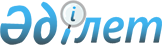 О Совете руководителей уполномоченных органов государств - членов Евразийского экономического союза в сфере энергетикиРешение Высшего Евразийского экономического совета от 9 декабря 2022 года № 19.
      В соответствии с подпунктом 22 пункта 2 статьи 12 Договора о Евразийском экономическом союзе от 29 мая 2014 года Высший Евразийский экономический совет решил:
      1. Создать вспомогательный орган - Совет руководителей уполномоченных органов государств - членов Евразийского экономического союза в сфере энергетики.
      2. Утвердить прилагаемое Положение о Совете руководителей уполномоченных органов государств - членов Евразийского экономического союза в сфере энергетики.
      3. Настоящее Решение вступает в силу с даты его официального опубликования.
      Члены Высшего Евразийского экономического совета: ПОЛОЖЕНИЕ
о Совете руководителей уполномоченных органов государств - членов Евразийского экономического союза в сфере энергетики I. Общие положения
      1. Совет руководителей уполномоченных органов государств - членов Евразийского экономического союза в сфере энергетики (далее соответственно - Совет руководителей, уполномоченные органы, государства-члены) создается в соответствии с Договором о Евразийском экономическом союзе от 29 мая 2014 года (далее - Договор) как вспомогательный орган для реализации государствами- членами скоординированной энергетической политики.
      Под уполномоченными органами понимаются государственные органы в сфере энергетики, уполномоченные государством-членом.
      2. Совет руководителей в своей деятельности руководствуется Договором, другими международными договорами и актами, составляющими право Евразийского экономического союза (далее - Союз), Регламентом работы Евразийской экономической комиссии, утвержденным Решением Высшего Евразийского экономического совета от 23 декабря 2014 г. № 98, а также настоящим Положением. II. Основные задачи, функции и полномочия Совета руководителей
      а) Основными задачами Совета руководителей являются: обеспечение долгосрочного и взаимовыгодного сотрудничества государств-членов в сфере энергетики;
      б) содействие реализации скоординированной энергетической политики;
      в) содействие поэтапному формированию общих рынков энергетических ресурсов Союза;
      г) выработка подходов, определяющих направления и перспективы развития интеграции в сфере энергетики, с учетом договоренностей государств-членов;
      д) содействие эффективному использованию совокупного энергетического потенциала государств-членов;
      е) содействие взаимодействию государств-членов в сфере энергоэффективности и энергосбережения.
      4. Совет руководителей для реализации возложенных на него задач осуществляет следующие функции:
      а) оказывает содействие в выработке согласованных позиций государств-членов по проектам актов органов Союза, по которым имеются разногласия, в части вопросов:
      формирования эффективных механизмов и инструментов реализации скоординированной энергетической политики;
      устранения препятствий (барьеров, ограничений, изъятий), влияющих на функционирование общих рынков энергетических ресурсов Союза;
      привлечения и использования кадрового потенциала государств- членов в сфере энергетики;
      совершенствования взаимодействия (в том числе информационного) уполномоченных органов;
      иных вопросов, необходимых для решения задач Совета руководителей;
      б) вырабатывает согласованные предложения по вопросам, не урегулированным в рамках Консультативного комитета по электроэнергетике и (или) Консультативного комитета по нефти и газу, в том числе связанным с разработкой проектов актов органов Союза, регулирующих общие рынки энергетических ресурсов Союза;
      в) участвует в выработке согласованных решений по межотраслевым вопросам, связанным с энергетической политикой;
      г) запрашивает необходимую информацию в сфере энергетики у органов государственной власти государств-членов;
      г1) запрашивает необходимую информацию в сфере энергетики у организаций государств-членов (в том числе у инфраструктурных организаций общих рынков энергетических ресурсов Союза) в части выполняемых ими обязанностей (функций) на общем рынке соответствующего энергетического ресурса Союза в соответствии с Договором и актами, регулирующими функционирование общего рынка такого энергетического ресурса;
      г2) обеспечивает контроль за выполнением организацией, осуществляющей организацию централизованной торговли электрической энергией на сутки вперед на общем электроэнергетическом рынке Союза, обязанностей (функций) регистратора в соответствии с актами, предусмотренными Протоколом об общем электроэнергетическом рынке Евразийского экономического союза (приложение № 21 к Договору);
      д) осуществляет иные функции в рамках реализации государствами-членами права Союза по вопросам энергетики.
      Сноска. Пункт 4 с изменениями, внесенными решениями Высшего Евразийского экономического совета от 25.12.2023 № 19 (вступает в силу с даты вступления в силу Протокола о внесении изменений в Договор о Евразийском экономическом союзе от 29 мая 2014 года в части наделения Совета руководителей уполномоченных органов государств - членов Евразийского экономического союза в сфере энергетики, созданного Решением Высшего Евразийского экономического совета от 9 декабря 2022 г. № 19, полномочиями по осуществлению контроля за действиями, выполняемыми на общем электроэнергетическом рынке Евразийского экономического союза оператором централизованной торговли электрической энергией на сутки вперед на общем электроэнергетическом рынке Евразийского экономического союза).


      5. Совет руководителей принимает решения, подготавливает предложения и рекомендации для органов Союза, направленные на обеспечение реализации положений раздела XX Договора, а также предотвращение осуществления на общем электроэнергетическом рынке Союза действий, противоречащих Протоколу об общем электроэнергетическом рынке Евразийского экономического союза (приложение № 21 к Договору) и актам, предусмотренным указанным Протоколом, результатом которых являются или могут являться барьеры, влияющие на функционирование общего электроэнергетического рынка Союза, и (или) ущемление интересов субъектов общего электроэнергетического рынка Союза.
      Сноска. Пункт 5 с изменением, внесенным решением Высшего Евразийского экономического совета от 25.12.2023 № 19 (вступает в силу с даты вступления в силу Протокола о внесении изменений в Договор о Евразийском экономическом союзе от 29 мая 2014 года в части наделения Совета руководителей уполномоченных органов государств - членов Евразийского экономического союза в сфере энергетики, созданного Решением Высшего Евразийского экономического совета от 9 декабря 2022 г. № 19, полномочиями по осуществлению контроля за действиями, выполняемыми на общем электроэнергетическом рынке Евразийского экономического союза оператором централизованной торговли электрической энергией на сутки вперед на общем электроэнергетическом рынке Евразийского экономического союза).


      51. В целях осуществления функций, предусмотренных пунктом 4 настоящего Положения, Совет руководителей может создавать рабочие органы (группы, комитеты, комиссии) (далее - рабочие органы).
      Сноска. Раздел II дополнен пунктом 51 в соответствии с решением Высшего Евразийского экономического совета от 25.12.2023 № 19 (вступает в силу с даты вступления в силу Протокола о внесении изменений в Договор о Евразийском экономическом союзе от 29 мая 2014 года в части наделения Совета руководителей уполномоченных органов государств - членов Евразийского экономического союза в сфере энергетики, созданного Решением Высшего Евразийского экономического совета от 9 декабря 2022 г. № 19, полномочиями по осуществлению контроля за действиями, выполняемыми на общем электроэнергетическом рынке Евразийского экономического союза оператором централизованной торговли электрической энергией на сутки вперед на общем электроэнергетическом рынке Евразийского экономического союза).


      52. В целях осуществления функций, предусмотренных подпунктом "г2" пункта 4 настоящего Положения, Совет руководителей создает комитет по контролю за выполнением регистратором общего электроэнергетического рынка Союза своих обязанностей (функций) и утверждает порядок проведения такого контроля, предусматривающий в том числе определение периодичности и продолжительности проведения контроля, состав информации, необходимой для его проведения, исходя из степени риска невыполнения (ненадлежащего выполнения) регистратором соответствующих обязанностей (функций).
      Сноска. Раздел II дополнен пунктом 52 в соответствии с решением Высшего Евразийского экономического совета от 25.12.2023 № 19 (вступает в силу с даты вступления в силу Протокола о внесении изменений в Договор о Евразийском экономическом союзе от 29 мая 2014 года в части наделения Совета руководителей уполномоченных органов государств - членов Евразийского экономического союза в сфере энергетики, созданного Решением Высшего Евразийского экономического совета от 9 декабря 2022 г. № 19, полномочиями по осуществлению контроля за действиями, выполняемыми на общем электроэнергетическом рынке Евразийского экономического союза оператором централизованной торговли электрической энергией на сутки вперед на общем электроэнергетическом рынке Евразийского экономического союза).

 III. Состав Совета руководителей
      6. Состав Совета руководителей формируется из руководителей уполномоченных органов. В состав Совета руководителей включается член Коллегии Евразийской экономической комиссии (далее - Комиссия), к компетенции которого относятся вопросы энергетики.
      7. Председателем Совета руководителей является член Коллегии Комиссии, к компетенции которого относятся вопросы энергетики.
      8. Председатель Совета руководителей:
      а) обеспечивает организацию деятельности Совета руководителей: формирует, согласовывает и утверждает повестку дня заседания Совета руководителей с учетом поручений органов Союза и (или) предложений членов Совета руководителей, определяет дату, время и место его проведения;
      взаимодействует с органами государственной власти государств- членов, научными и образовательными учреждениями, общественными организациями, бизнес-сообществами государств-членов, международными организациями и независимыми экспертами;
      б) ведет заседания Совета руководителей;
      в) подписывает протоколы заседаний Совета руководителей.
      9. В заседании Совета руководителей могут участвовать должностные лица и сотрудники Комиссии, к компетенции которых относятся рассматриваемые на заседании Совета руководителей вопросы, члены рабочих органов, а также представители уполномоченных и иных государственных органов, научных и образовательных учреждений, общественных организаций, бизнес-сообществ государств-членов, международных организаций и независимые эксперты (далее - участники заседания).
      Сноска. Пункт 9 с изменением, внесенным решением Высшего Евразийского экономического совета от 25.12.2023 № 19 (вступает в силу с даты вступления в силу Протокола о внесении изменений в Договор о Евразийском экономическом союзе от 29 мая 2014 года в части наделения Совета руководителей уполномоченных органов государств - членов Евразийского экономического союза в сфере энергетики, созданного Решением Высшего Евразийского экономического совета от 9 декабря 2022 г. № 19, полномочиями по осуществлению контроля за действиями, выполняемыми на общем электроэнергетическом рынке Евразийского экономического союза оператором централизованной торговли электрической энергией на сутки вперед на общем электроэнергетическом рынке Евразийского экономического союза).


      10. Уполномоченные органы своевременно информируют председателя Совета руководителей об изменениях в составе их руководителей. IV. Порядок работы Совета руководителей
      11. Члены Совета руководителей участвуют в заседаниях Совета руководителей лично или через своих уполномоченных представителей. В случае участия в заседании Совета руководителей уполномоченного представителя член Совета руководителей информирует об этом председателя Совета руководителей в письменной форме.
      Заседание Совета руководителей считается правомочным при условии участия в нем членов Совета руководителей или их уполномоченных представителей от каждого государства-члена в соответствии с вопросами повестки заседания.
      12. Заседания Совета руководителей проводятся по мере необходимости, как правило, в помещениях Комиссии.
      Заседание Совета руководителей также может проводиться в любом из государств-членов по согласованию со всеми членами Совета руководителей. В этом случае принимающее государство-член оказывает содействие Комиссии в организации и проведении заседания Совета руководителей.
      На основании предложений членов Совета руководителей заседание Совета руководителей может проводиться в режиме видеоконференции.
      13. Заседания Совета руководителей проводятся по решению председателя Совета руководителей или по инициативе члена Совета руководителей.
      Решение о проведении заседания Совета руководителей принимается председателем Совета руководителей по согласованию с членами Совета руководителей.
      Сноска. Пункт 13 - в редакции решения Высшего Евразийского экономического совета от 25.12.2023 № 19 (вступает в силу с даты вступления в силу Протокола о внесении изменений в Договор о Евразийском экономическом союзе от 29 мая 2014 года в части наделения Совета руководителей уполномоченных органов государств - членов Евразийского экономического союза в сфере энергетики, созданного Решением Высшего Евразийского экономического совета от 9 декабря 2022 г. № 19, полномочиями по осуществлению контроля за действиями, выполняемыми на общем электроэнергетическом рынке Евразийского экономического союза оператором централизованной торговли электрической энергией на сутки вперед на общем электроэнергетическом рынке Евразийского экономического союза).


      14. Материалы к повестке дня заседания Совета руководителей включают в себя:
      а) справки и проекты протокольных решений по рассматриваемым вопросам;
      б) проекты предлагаемых к рассмотрению документов (при наличии);
      в) необходимые справочные и аналитические материалы.
      15. Члены Совета руководителей вправе представить предложения (с приведением соответствующих обоснований) о включении дополнительных вопросов в повестку дня заседания Совета руководителей или исключении вопросов (если требуется дополнительная проработка) из повестки дня заседания Совета руководителей не позднее чем за 10 календарных дней до даты проведения заседания Совета руководителей. Предложения, поступившие после истечения указанного срока, включаются в повестку дня заседания Совета руководителей при согласии членов Совета руководителей (уполномоченных представителей) от всех государств-членов.
      Члены Совета руководителей, предложившие вопросы для включения в повестку дня заседания Совета руководителей, обеспечивают представление председателю Совета руководителей соответствующих материалов и информации.
      16. Члены Совета руководителей обладают равными правами при обсуждении вопросов на заседании Совета руководителей.
      17. Совет руководителей принимает решения консенсусом.
      18. Результаты заседания Совета руководителей оформляются протоколом, в котором фиксируются позиции членов Совета руководителей.
      Протокол заседания Совета руководителей подписывается председателем Совета руководителей не позднее 3 рабочих дней с даты проведения заседания Совета руководителей.
      Протоколы заседаний Совета руководителей хранятся в структурном подразделении Комиссии, обеспечивающим реализацию функций Комиссии в сфере энергетики.
      19. Организационно-техническое обеспечение деятельности Совета руководителей осуществляется структурным подразделением Комиссии, обеспечивающим реализацию функций Комиссии в сфере энергетики, которое:
      а) готовит проект повестки дня заседания Совета руководителей и материалы к ней;
      б) направляет членам Совета руководителей и участникам заседания проект повестки дня заседания Совета руководителей и материалы к ней не позднее чем за 15 календарных дней до даты проведения заседания Совета руководителей, а в исключительных случаях - не позднее чем за 3 рабочих дня до даты проведения заседания Совета руководителей;
      в) информирует членов Совета руководителей и участников заседания о дате, времени и месте проведения заседания Совета руководителей;
      г) ведет протокол заседания Совета руководителей;
      д) направляет копии протокола заседания Совета руководителей членам Совета руководителей не позднее 3 рабочих дней с даты его подписания председателем Совета руководителей;
      е) осуществляет мониторинг реализации мероприятий, предусмотренных протоколом заседания Совета руководителей, и информирует членов Совета руководителей о его результатах.
      20. Расходы, связанные с участием в деятельности Совета руководителей членов Совета руководителей и представителей уполномоченных органов, несут направляющие их государства-члены.
      Расходы, связанные с участием в деятельности рабочих органов представителей уполномоченных органов, несут направляющие их государства-члены.
      Расходы, связанные с участием в деятельности Совета руководителей, а также рабочих органов представителей научных и образовательных учреждений, общественных организаций, бизнес-сообществ государств- членов, международных организаций и независимых экспертов, указанные лица несут самостоятельно.
      Расходы, связанные с участием в деятельности Совета руководителей, а также рабочих органов члена Коллегии Комиссии, должностных лиц и сотрудников Комиссии, несет Комиссия.
      Сноска. Пункт 20 с изменениями, внесенными решением Высшего Евразийского экономического совета от 25.12.2023 № 19 (вступает в силу с даты вступления в силу Протокола о внесении изменений в Договор о Евразийском экономическом союзе от 29 мая 2014 года в части наделения Совета руководителей уполномоченных органов государств - членов Евразийского экономического союза в сфере энергетики, созданного Решением Высшего Евразийского экономического совета от 9 декабря 2022 г. № 19, полномочиями по осуществлению контроля за действиями, выполняемыми на общем электроэнергетическом рынке Евразийского экономического союза оператором централизованной торговли электрической энергией на сутки вперед на общем электроэнергетическом рынке Евразийского экономического союза).


					© 2012. РГП на ПХВ «Институт законодательства и правовой информации Республики Казахстан» Министерства юстиции Республики Казахстан
				
От РеспубликиАрмения

От РеспубликиБеларусь

От РеспубликиКазахстан

От Кыргызской Республики

От РоссийскойФедерации
УТВЕРЖДЕНО
Решением Высшего
Евразийского экономического совета
от 9 декабря 2022 г. № 19